REQUERIMENTO Nº 1043/2015Requer Voto de Pesar pelo falecimento do SR. ORLANDO MACIEL, ocorrido recentemente. Senhor Presidente, Nos termos do Art. 102, Inciso IV, do Regimento Interno desta Casa de Leis, requeiro a Vossa Excelência que se digne a registrar nos anais desta Casa de Leis voto de profundo pesar pelo falecimento do Sr. Orlando Maciel, ocorrido no último dia 25 de julho. Requeiro, ainda, que desta manifestação seja dada ciência aos seus familiares, encaminhando cópia do presente à Rua José Maria Andrade Serpa, 76, bairro 31 de Março, nesta cidade.Justificativa:O Sr. Orlando Maciel tinha 78 anos de idade e era viúvo de Bárbara Garcia Maciel e deixou os filhos Nilson, Anderson, Reginaldo, Sueli e Roseli.Benquisto por todos os familiares e amigos, seu passamento causou grande consternação e saudades; todavia, sua memória há de ser cultuada por todos que em vida o amaram.Que Deus esteja presente nesse momento de separação e dor, para lhes dar força e consolo.É, pois, este o Voto, através da Câmara de Vereadores, em homenagem póstuma e em sinal de solidariedade.                    Plenário “Dr. Tancredo Neves”, em 27 de julho de 2015. José Antonio FerreiraDr. José                                              -vereador-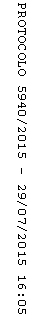 